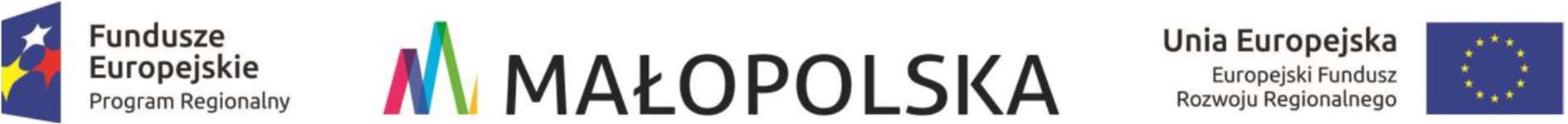 Projekt pn.: ,,Zwiększenie dostępności do cyfrowego zasobu geodezyjnego w powiecie olkuskim” Współfinansowany przez Unię Europejską w ramach Regionalnego Programu Operacyjnego na lata 2014-2020 Opis Przedmiotu ZamówieniaCzęść Iaktualizacja ewidencji gruntów i budynków dla obrębów: Gorenice,  Niesułowice, Osiek, Witeradów, Zawada, Zimnodół, Żuradajednostka ewidencyjna: Olkusz Gmina powiat: olkuski województwo: małopolskie czerwiec 2022 Spis treści: Podstawy prawne  Aktualizację ewidencji gruntów i budynków należy przeprowadzić w oparciu o następujące przepisy prawa: ustawa z dnia 17 maja 1989 r. – Prawo geodezyjne i kartograficzne (Dz. U. z 2021 r. poz. 1990 ze zm.),  ustawa z dnia 28 września 1991 r. o lasach (Dz. U. z 2021 r. poz. 1275 ze zm.), ustawa z dnia 11 września 2019 r. – Prawo zamówień publicznych (Dz. U. z 2021 r. poz. 1129 ze zm.), ustawa z dnia 20 lipca 2017 r. – Prawo wodne (Dz. U. z 2021 r. poz. 2233 ze zm.),Ustawa z dnia 7 lipca 1994 r. Prawo budowlane (t.j. Dz. U. z 2021 r. poz. 2351 z późn. zm.).Ustawa z dnia 21 marca 1985 r. o drogach publicznych (t.j. Dz. U. z 2021 r. poz. 1376 z późn. zm.). Ustawa z dnia 6 lipca 1982 r. o księgach wieczystych i hipotece (t.j. Dz. U. z 2019 r. poz. 2204 z późn. zm.).Ustawa z dnia 3 lutego 1995 r. o ochronie gruntów rolnych i leśnych (t.j. Dz. U. z 2021 r. poz. 1326 z późn. zm.).Ustawa z dnia 21 sierpnia 1997 r. o gospodarce nieruchomościami (t.j. Dz. U. z 2021 r. poz. 1899 z późn. zm.).Ustawa z dnia 10 maja 2018 r. o ochronie danych osobowych (t.j. Dz. U. z 2019 r. poz. 1781).Ustawa z dnia 14 czerwca 1960 r. Kodeks postępowania administracyjnego (t.j. Dz. U. z 2021 r. poz. 735 z późn. zm.).Ustawa z dnia 4 marca 2010 r. o infrastrukturze informacji przestrzennej (t.j. Dz. U. z 2021 r. poz. 214).rozporządzenie Ministra Rozwoju, Pracy i Technologii z dnia 27 lipca 2021 r. w sprawie ewidencji gruntów i budynków (Dz. U z 2021 r. . poz. 1390 ze zm.),rozporządzenie Ministra Rozwoju z dnia 18 sierpnia 2020 r. w sprawie standardów technicznych wykonywania geodezyjnych pomiarów sytuacyjnych i wysokościowych oraz opracowywania i przekazywania wyników tych pomiarów do państwowego zasobu geodezyjnego i kartograficznego. (Dz. U. z 2020 r. poz. 1429,  ze zm.),rozporządzenie Rady Ministrów z dnia 15 października 2012 r. w sprawie państwowego systemu odniesień przestrzennych (Dz. U. z 2012 r.  poz. 1247, ze zm.), Rozporządzenie Rady Ministrów z dnia 15 października 2012 r. w sprawie państwowego systemu odniesień przestrzennych (Dz. U. poz. 1247 z późn. zm.).Rozporządzenie Ministra Rozwoju, Pracy i Technologii z dnia 6 lipca 2021 r. w sprawie osnów geodezyjnych, grawimetrycznych i magnetycznych (Dz. U. poz. 1341).Wykonawca jest zobowiązany stosować przepisy prawa, które obowiązują oraz które wejdą w życie w okresie realizacji zamówienia.  Podstawowe informacje  Aktualizacja ewidencji gruntów i budynków dla obrębów ewidencyjnych: Gorenice, Niesułowice, Osiek, Witeradów, Zawada, Zimnodół, Żurada ma na celu podniesienie jakości danych ewidencji gruntów i budynków, poprzez: weryfikację danych, pozyskanie nowych danych i uaktualnienie bazy danych ewidencji gruntów i budynków, w zgodności                                          z obowiązującymi przepisami prawa. Charakterystyka aktualizowanego obiektu.Województwo: małopolskie [12]Powiat: olkuski  [1212]Jednostka ewidencyjna: Olkusz Gmina [121205_5]Obręby ewidencyjne: Gorenice 121205_5.0006Niesułowice 121205_5.0008Osiek 121205_5.0010Witeradów 121205_5.0016Zawada 121205_5.0017Zimnodół 121205_5.0019Żurada 121205_5.0020Powierzchnia opracowania: 6571 ha  Liczba działek ewidencyjnych: 9054Szacunkowa liczba budynków: 4960, w tym 4804 budynków ujawnionych w bazie danych EGiB  Liczba lokali ujawnionych w bazie EGiB – 38.  Struktura powierzchniowa użytków gruntowych :użytki rolne – 2544 ha,  lasy, tereny zadrzewione i zakrzewione – 3839 ha,  tereny zabudowane i zurbanizowane– 186 ha,    w tym drogi 90 ha pozostałe – 14 ha.  Tab. 1Opracowaniem zostaną objęte obręby ewidencyjne o następującej charakterystyce:  Powyższe dane w Tab. 1 zostały przygotowane na dzień: 28.06. 2022 r.Do analizy w zakresie przebiegu granic przewidziane są następujące ilości działek                                                 w poszczególnych obrębach: Gorenice - 2122Niesułowice -1549Osiek- 1151Witeradów -861Zawada -702Zimnodół -783Żurada -1042Dopiero analiza pozwoli ustalić, które granice działek będą podlegać ustaleniu stosownie do §31 rozporządzenia w sprawie ewidencji gruntów i budynków.  Wizualizacja obrębów dostępna jest na stronie Geoportalu Powiatu Olkuskiego https://olkuski.webewid.pl/e-uslugi/office-departments-portal/office-departments-portal/department/GEOAktualizacja ewidencji gruntów i budynków dla obrębów: Gorenice, Niesułowice, Osiek, Witeradów, Zawada, Zimnodół, Żurada będzie polegała na opracowaniu dokumentacji geodezyjno-kartograficznej niezbędnej do aktualizacji danych zawartych w bazie ewidencji gruntów i budynków w ww. obrębach. W latach 60-tych dla obrębów: Gorenice, Niesułowice, Osiek, Witeradów, Zawada, Zimnodół, Żurada należących do jednostki ewidencyjnej Olkusz Gmina dokonano bezpośredniego pomiaru stanu władania w oparciu o osnowę pomiarową (częściowo stabilizowaną w tym również podziemnie), z którego sporządzono szkice polowe. Pozioma szczegółowa osnowa geodezyjna dla jednostki ewidencyjnej Olkusz Gmina została założona w 1993r. w układzie współrzędnych płaskich prostokątnych 1965/V i zmodernizowana w 2007r. do układu współrzędnych płaskich prostokątnych 2000/7. W roku 2012, między innymi, dla obrębów ewidencyjnych: Gorenice, Niesułowice, przeprowadzono modernizację ewidencji gruntów i budynków w zakresie budynków, użytków gruntowych i granic zabudowanych działek ewidencyjnych, których granice kolidowały z istniejącymi budynkami. Informacja, że projekt operatu opisowo-kartograficzny opracowany w wyniku powyższej modernizacji stał się operatem ewidencji gruntów i budynków została ogłoszona w Dzienniku Urzędowym Województwa Małopolskiego z dnia 21 marca 2013r. poz. 2295. Podczas powyższych prac modernizacyjnych w brzmieniu obowiązującego wówczas art. 37-38 rozporządzenia w sprawie ewidencji gruntów i budynków zostały nielicznie ustalone przebiegi granic dla działek zabudowanych, jeżeli granice wcześniej kolidowały z istniejącymi budynkami. Osnowa pomiarowa z lat 60-tych z założenia ewidencji gruntów dla wyżej wymienionych obrębów powiatu olkuskiego jest niejednorodna ze szczegółową osnową geodezyjną 3 klasy. Przy ujawnionych w bazie obliczonych współrzędnych z założenia ewidencji gruntów z lat 60-tych nieuwzględnione są różnice wynikające z niejednorodności osnów. W 2016r. dla obrębów Gorenice, Niesułowice wykonano prace mające na celu odszukanie, pomiar na osnowę geodezyjną i wyrównanie osnowy pomiarowej z lat 60-tych, z pozyskaniem błędów średnich dla poszczególnych punktów osnowy po wyrównaniu.  Natomiast w roku 2013 dla obrębów ewidencyjnych Osiek, Witeradów, Zawada, Zimnodół, Żurada przeprowadzono modernizację ewidencji gruntów i budynków  
w zakresie budynków, użytków gruntowych i granic zabudowanych działek ewidencyjnych, których granice kolidowały z istniejącymi budynkami. Informacja, że projekt operatu opisowo-kartograficznego opracowany w wyniku powyższej modernizacji stał się operatem ewidencji gruntów i budynków została ogłoszona w Dzienniku Urzędowym Województwa Małopolskiego z dnia 28 listopada 2013r. poz.6958 dla obrębów: Zederman, Zimnodół, Żurada, a w Dzienniku Urzędowym Województwa Małopolskiego z dnia 17 grudnia 2013 r. poz. 7672 dla obrębów: Osiek, Witeradów, Zawada. Podczas powyższych prac modernizacyjnych w brzmieniu obowiązującego wówczas art. 37-38 rozporządzenia w sprawie ewidencji gruntów i budynków zostały nielicznie ustalone przebiegi granic dla działek zabudowanych, jeżeli granice wcześniej kolidowały z istniejącymi budynkami. Podczas prac modernizacyjnych zostały odszukane punkty osnowy pomiarowej, wykorzystane do założenia ewidencji gruntów w latach 60-tych. Dane obserwacyjne dotyczące tej osnowy nie zostały wyrównane oraz nie zostały określone błędy średnie dla poszczególnych punktów osnowy po jej wyrównaniu. Mapa zasadnicza dla jednostki ewidencyjnej Olkusz Gmina jest mapą wektorową prowadzoną w relacyjnej bazie danych ORACLE funkcjonującej w systemie Ewid 2007. Aplikacją obsługującą jest TurboEWID.  Na terenie gminy Olkusz na przedmiotowych obrębach występują cieki wodne, które figurują w ewidencji wód i urządzeń melioracji wodnych.  - Potok Witeradówka, przepływa przez około 100 działek ewidencyjnych w obrębie Witeradów. Łączna długość koryta cieku Witeradówka w obrębie to 1,875 km -  Rzeka Sztoła, przepływa przez około 3 działki ewidencyjne w obrębie Żurada. Łączna długość koryta rzeki Sztoła w obrębie to 0,915 km.   Źródła danych ewidencyjnych i metody ich pozyskania  Wykaz materiałów do wykorzystania: Pozioma osnowa geodezyjna  3 klasy, o równomiernym pokryciu, skatalogowana w układzie „1965”, przeliczona na układ „2000” strefa 7 w 2005 roku oraz osnowa wykorzystana do założenia ewidencji gruntów w układzie „1965” strefa  V przeliczona na układ 2000. Dotyczy wszystkich obrębów z jednostki ewidencyjnej Olkusz Gmina. Operaty techniczne z założenia ewidencji gruntów w latach 60-tych ubiegłego stulecia dla poszczególnych obrębów, opracowane w oparciu o terenowe pomiary bezpośrednie (wszystkie obręby ewidencyjne z jednostki ewidencyjnej Olkusz Gmina). Operaty techniczne z modernizacji ewidencji gruntów i budynków przeprowadzonej w roku 2012 i 2013 dla wszystkich obrębów objętych projektem. Operat techniczny z 2016 r. z inwentaryzacji , pomiaru na osnowę geodezyjną i wyrównania osnowy pomiarowej z lat 60-tych, z pozyskaniem błędów średnich dla poszczególnych punktów osnowy po wyrównaniu dla obrębów ewidencyjnych Gorenice, Niesułowice.Wektorowa mapa ewidencyjna na bieżąco aktualizowana dla wszystkich obrębów objętych projektem, uzyskana metodą wektoryzacji po uprzedniej kalibracji rastrów mapy ewidencyjnej.Wektorowa mapa zasadnicza w układzie Pl-2000, założona w 2007 roku w układzie PL-2000, wykonana na podstawie danych z pomiaru bezpośredniego (budynki), dla której granice nieruchomości przyjęto według istniejącej mapy ewidencyjnej. Opracowania jednostkowe dotyczące:  podziału działek 1124, rozgraniczeń 209, wznowienia znaków/wyznaczenia punktów granicznych/ustalenie działek ewidencyjnych 384, inwentaryzacji budynków 1442, - z czego 2% operatów wymienionych w pkt a) – d) zostało sporządzonych w lokalnym układzie współrzędnych.  Powyższe dane w punkcie 7 zostały przygotowane na dzień: 20.05.2022 r.UWAGA: Dane dotyczące granic działek z operatów jednostkowych wprowadzane są na wektorową mapę ewidencyjną od 2004 roku.  Materiały PZGiK niezbędne do wykonania modernizacji EGiB, zostaną udostępnione  
w postaci cyfrowej. Materiały zostaną udostępnione  z wykorzystaniem usług sieciowych lub na wskazany przez Wykonawcę serwer FTP.  System do prowadzenia ewidencji gruntów i budynków Baza ewidencji gruntów i budynków dla jednostki ewidencyjnej Olkusz Gmina obręby ewidencyjne Gorenice, Niesułowice, Osiek, Witeradów, Zawada, Zimnodół, Żurada prowadzona jest w relacyjnej bazie danych ORACLE funkcjonującej w systemie Ewid 2007. Aplikacją obsługującą bazę danych ewidencji gruntów i budynków jest TurboEWID. Dane opisowe ewidencji gruntów i budynków są zintegrowane z mapą ewidencji gruntów i budynków prowadzoną w układzie 2000/7.  Ogólne warunki dotyczące realizacji przedmiotu zamówienia  W pracach dotyczących przedmiotu zamówienia stosuje się układ współrzędnych płaskich prostokątnych PL-2000, o którym mowa w § 13 rozporządzenia w sprawie państwowego systemu odniesień przestrzennych.  W przypadku wystąpienia wątpliwości dotyczących wykorzystania materiałów zasobu PZGiK po przedstawieniu analizy przez Wykonawcę, Zamawiający na podstawie opinii Inspektora Nadzoru podejmie decyzję, co do zakresu i sposobu wykorzystania konkretnego materiału zasobu PZGiK.  W trakcie realizacji zamówienia Wykonawca założy roboczą bazę danych geometrycznych, którą będzie na bieżąco aktualizował. Wykonawca ma obowiązek udostępnienia roboczej bazy danych Zamawiającemu i Inspektorowi Nadzoru na dowolnym etapie realizacji zamówienia. Docelowej aktualizacji bazy danych ewidencji gruntów i budynków dokona Zamawiający, po uprzednim zweryfikowaniu plików zasilających oraz pozytywnym odbiorze całości zamówienia przez Inspektora Nadzoru oraz Zamawiającego. Przedmiot zamówienia jest podzielony na etapy opisane w rozdziale V,  Prace wykonane w ramach każdego z etapów wymienionych w rozdziale V podlegają kontroli przez Inspektora Nadzoru i Zamawiającego.  Warunkiem przystąpienia do kolejnego etapu prac, jest odbiór dotychczas zrealizowanego etapu.  Wykonawcy przysługuje wynagrodzenie za każdy ukończony etap prac, zgodnie z rozdziałem VI. Wynagrodzenie Wykonawcy będzie wypłacane na podstawie faktury dostarczonej Zamawiającemu.  Czynności nadzoru i kontroli wykona Zamawiający przy wsparciu Inspektora Nadzoru.Czynności nadzoru i kontroli obejmują m.in.- sprawdzenie poprawności oraz terminowości prac wykonywanych przez Wykonawcę,- bieżący monitoring prac, - weryfikacja poprawności merytorycznej oraz topologicznej utworzonych i modyfikowanych danych,- kontrolę terenową oraz kontrolę merytoryczną wyników prac na każdym Etapie. 10.  Inspektor Nadzoru będzie działał z Zamawiającym i zostanie wyłoniony w drodze osobnego postępowania na zamówienie publiczne.Zakres prac przewidywany do wykonania przez Wykonawcę  W ramach przedmiotowych prac będzie wykonanie prac geodezyjnych niezbędnych do przeprowadzenia aktualizacji ewidencji gruntów i budynków w zakresie danych dotyczących: 	1) 	danych przedmiotowych w tym: działek ewidencyjnych, budynków, lokali; danych podmiotowych w zakresie adresów zameldowania na pobyt stały albo siedziby właścicieli na podstawie rejestrów PESEL lub REGON.Celem zamówionych prac będzie weryfikacja i poprawa jakości danych ewidencyjnych poprzez pozyskanie danych dotyczących przebiegu granic działek ewidencyjnych, uzupełnienie ewidencji o dane dotyczące budynków, aktualizację użytków gruntowych na terenach zabudowanych i zurbanizowanych oraz dla obrębów ewidencyjnych zlokalizowanych w granicach jednostki ewidencyjnej Olkusz Gmina obręby: Niesułowice, Osiek, Witeradów, Zawada, Zimnodół, Żurada. W zakresie prac wyróżniono dla wykonawcy następujące czynności:Identyfikacja zgodnie z przepisami art. 220 ust. 1-4 z dnia 20 lipca 2017 r. – Prawo wodne – przebiegu granic działek ewidencyjnych między gruntami tworzącymi dna 
i brzegi tych cieków naturalnych, jezior oraz innych naturalnych zbiorników wodnych a gruntami, wykonanie pomiarów sytuacyjnych wyników identyfikacji oraz wykazanie ich w ewidencji – stosownie do przepisów § 46 rozporządzenia w sprawie ewidencji gruntów i budynków.Analiza istniejących materiałów zasobu i ocena ich przydatności w zakresie możliwości wykorzystania do realizacji prac modernizacyjnych wg następujących reguł: Materiały PZGiK zawierające wyniki geodezyjnych pomiarów sytuacyjnych w układzie 1965 lub układach lokalnych wykorzystuje się do realizacji przedmiotu zamówienia po uprzednim przeliczeniu współrzędnych punktów osnowy geodezyjnej oraz punktów sytuacyjnych, w tym punktów granicznych, z układu 1965 lub z układów lokalnych do układu PL-2000. Wyniki przeprowadzonych obliczeń oraz matematycznej transformacji, Wykonawca zweryfikuje w drodze geodezyjnych pomiarów kontrolnych jednoznacznie zidentyfikowanych szczegółów terenowych I grupy dokładnościowej, równomiernie rozłożonych na obszarze opracowania, w tym na jego skrajach i przedstawi Zamawiającemu stosowny raport. W przypadku braku  dokumentacji lub materiałów, o których mowa w § 30 rozporządzenia w sprawie ewidencji gruntów i budynków, albo zawarte w nich dane nie pozwalają na odtworzenie położenia granic z dokładnością właściwą dla szczegółów I grupy określonej w przepisach wydanych na podstawie art. 19 ust. 1 pkt 11 ustawy, dane dotyczące położenia granic działek ewidencyjnych należy pozyskać w wyniku pomiarów geodezyjnych poprzedzonych ustaleniem przebiegu tych granic.Do ustalenia przebiegu granicy obrębu ewidencyjnego pokrywającego się 
z granicą powiatu oraz dla obrębu sąsiadującego z Gminą Wolbrom należy wykorzystać wszystkie materiały PZGiK, do których należy ta granica. W przypadku gdy materiały PZGiK nie pozwalają na określenie położenia punktów granicznych należących do granicy powiatu lub granicy z Gminą Wolbrom z wymagana dokładnością, Wykonawca pozyska niezbędne dane 
w drodze geodezyjnych pomiarów sytuacyjnych. Z odszukanych zamierzonych na osnowę geodezyjną punktów na granicach obrębów sporządzić raporty 
i zestawienia oraz mapę wywiadu terenowego. Wykonawca uzgodni przebieg granic powiatu i z Gminą Wolbrom 
z odpowiednimi ośrodkami dokumentacji geodezyjnej i kartograficznej. Zamieści w operacie dokumentację dotyczącą przebiegu granic, pisemne potwierdzenie uzgodnienia wraz z opisem ewentualnych rozbieżności, których nie udało się wyjaśnić pomimo badania dokumentacji źródłowej. Uczestnictwo w zebraniach informacyjnych zorganizowanych przez starostwo dla właścicieli i władających nieruchomościami zlokalizowanymi na obszarze objętym aktualizacją ewidencji gruntów i budynków. W ramach tych spotkań wykonawca przedstawi zakres realizowanych prac aktualizacyjnych i harmonogram ich wykonania. Modyfikacja i uzupełnienie danych działek ewidencyjnych stosownie do przepisów  § 16 rozporządzenia w sprawie ewidencji gruntów i budynków; Modyfikacja i uzupełnienie danych punktów granicznych stosownie do przepisów 
§ 17 rozporządzenia w sprawie ewidencji gruntów i budynków; Pozyskanie opisowych danych ewidencyjnych dotyczących budynków oraz lokali na podstawie: dokumentacji architektoniczno- budowlanej, dokumentacji PZGiK wywiadu terenowego. Modyfikacja i uzupełnienie danych budynków stosownie do przepisów § 18 i § 19 rozporządzenia w sprawie ewidencji gruntów i budynków; Modyfikacja i uzupełnienie danych lokali stosownie do przepisów § 20 rozporządzenia w sprawie ewidencji gruntów i budynków; Sprawdzenie, czy ujawnione w ewidencji gruntów i budynków osoby prawne oraz jednostki organizacyjne, jako władający gruntami, dla których ze względu na brak księgi wieczystej, zbioru dokumentów albo innych dokumentów nie można ustalić ich właścicieli, faktycznie władają tymi gruntami oraz – w przypadku stwierdzenia, że dotychczasowe wpisy w tym zakresie są niezgodne ze stanem faktycznym lub w przypadku stwierdzenia, że osoby fizyczne ujawnione w takiej roli w ewidencji gruntów i budynków nie żyją –sporządzenie zestawienia  ustalonych podmiotów, które aktualnie tymi gruntami władają. Modyfikacja istniejących danych geometrycznych dotyczących budynków, których rzeczywisty kształt i położenie nie są właściwie odwzorowane na mapie ewidencyjnej na skutek przebudowy tych budynków lub grubych błędów w geometrycznych danych ewidencyjnych; Utworzenie cyfrowych zbiorów danych dotyczących obiektów trwale związanych 
z budynkami; Kontrola i doprowadzenie do spójności danych geometrycznych i opisowych ewidencji gruntów i budynków w zakresie działek. Porównanie prowadzonej przez starostę mapy ewidencyjnej z terenem w zakresie użytków gruntowych. Pomiar zmienionych w sposób trwały użytków gruntowych. Sporządzenie wykazu działek, które należy objąć gleboznawczą klasyfikacją gruntów mając na uwadze zmienione użytki leśne wynikające z Uproszczonego Planu Urządzania Lasu, zmienione w sposób trwały użytki gruntowe z zakresu użytków rolnych i leśnych. Dla działek wykazanych w wykazie rozbieżności w odrębnym postępowaniu zostanie przeprowadzona gleboznawcza klasyfikacja zmienionych użytków gruntowych, zgodnie z zasadami opisanymi w rozporządzeniu w sprawie gleboznawczej klasyfikacji gruntów. Obliczenie powierzchni działek oraz rozliczenie użytków gruntowych i konturów klasyfikacyjnych zgodnie z przepisami § 41 rozporządzenia w sprawie standardów technicznych wykonywania geodezyjnych pomiarów sytuacyjnych 
i wysokościowych oraz opracowywania i przekazywania wyników tych pomiarów do państwowego zasobu geodezyjnego i kartograficznego. Przygotowanie roboczej bazy danych ewidencji gruntów i budynków, zaktualizowanej o wyniki prac wyszczególnionych w pkt 1-16. Zasilenie bazy danych ewidencji gruntów i budynków. Wykonawca w ramach przedmiotowych prac przygotuje i wydrukuje                                            (z wykorzystaniem materiałów własnych tj. kopert oraz zwrotnych potwierdzeń odbioru) jednostkowe zawiadomienia o dokonanych zmianach w danych ewidencyjnych dla wszystkich podmiotów, których dotyczą zmiany wraz z: zaadresowanymi kopertami, zaadresowanymi zwrotnymi potwierdzeniami odbioru operatora pocztowego wskazanego przez Zamawiającego,skorowidzem przygotowanych zawiadomień. Wykonawca w ramach przedmiotowych prac przygotuje i wydrukuje jednostkowe zawiadomienia o dokonanych zmianach w danych ewidencyjnych do Sądu Rejonowego w Olkuszu Wydziału Ksiąg Wieczystych dla działek ewidencyjnych przy których ujawniony jest numer księgi wieczystej wraz z wypisem z rejestru gruntów i wyrysem z mapy ewidencyjnej sporządzonym w formie papierowej stosownie do § 36 rozporządzenia w sprawie ewidencji gruntów i budynków.Skorowidz danych z wykonanej pracy geodezyjnej zawierający: nr działki nr szkicu granicznego nr protokołu ustalenia przebiegu granic działek nr zawiadomienia o czynnościach na gruncie.  Podział na etapy i przewidywane terminy wykonania prac  Wyszczególnione w rozdziale IV prace, zostaną wykonane w dwóch etapach.  Etap I – obejmować będzie prace wyszczególnione w rozdziale IV.1 Etap II – obejmować będzie prace wyszczególnione w rozdziale IV.1-21 Zamawiający po każdym zrealizowanym etapie dokona wraz z Inspektorem odbioru wykonanych prac w terminie nie dłuższym niż 5 dni roboczych.  Sposób  finansowania  przedsięwzięciaWykonawcy za każdy zrealizowany etap zamówienia przysługuje wynagrodzenie:  Etap I – 5 % kwoty umowy,  Etap II – 95 % kwoty umowy,  2. Finansowanie tego projektu będzie realizowane ze środków UE, budżetu państwa, środków własnych w ramach projektu E-usługi w informacji przestrzennej RPO WM na lata 2014-2020  Przewidywany sposób wyłonienia Wykonawcy prac Wykonawca prac zostanie wybrany w wyniku przeprowadzenia postępowania o udzielenie zamówienia publicznego, zgodnie zapisami ustawy Prawo zamówień publicznych.  Opracowała Agnieszka Kiełtyka dnia 01.07.2022 r.  Numer i nazwa obrębu Powierzchnia obrębu (ha) Liczba działek ewidencyjnych w obrębie Szacunkowa liczba działek ewidencyjnych  z użytkiem Wp Szacowana liczba budynków, dla których należy pozyskać Szacowana liczba budynków, dla których należy pozyskać Szacunkowa liczba lokali do ujawnienia Powierzchnia użytków zabudowanych (ha) Numer i nazwa obrębu Powierzchnia obrębu (ha) Liczba działek ewidencyjnych w obrębie Szacunkowa liczba działek ewidencyjnych  z użytkiem Wp dane opisowe dane geometryczne (w drodze pomiaru terenowego) Szacunkowa liczba lokali do ujawnienia Powierzchnia użytków zabudowanych (ha) 121205_5.0006 Gorenice 1225 2187 0 871 180 8121205_5.0008 Niesułowice 743 16330 342 120 5121205_5.0010 Osiek 507 1474 0 1206410 29121205_5.0016 Witeradów 612 960 100656 280 13121205_5.0017 Zawada 689 766 0 430 200 6,4121205_5.0019 Zimnodół 970 823 0 501 100 6,4121205_5.0020 Żurada 1825 1211379827 0 25RAZEM: 6571 90541034804 1560 92,8